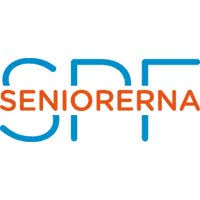 Protokoll fört vid styrelsemöte 15 maj 2024 på Tvärgatan 2 i HöörStyrelsen: Ann-Margret Nordbeck, Hans Larsson, Håkan Järvelid, Peter Löfqvist,                        Iréne König, Karl-Gustav Holmgren, Ylva Sjölin och Inger Sjögren.                                         Frånvarande på mötet: Eva SvenssonMötets öppnande
	Ordförande Ann-Margret Nordbeck förklarade mötet öppnat och hälsade de 	närvarande välkomna.Godkännande av dagordning
	Den föreslagna dagordningen godkändes.Justerare av dagens protokoll  	Till att justera dagens protokoll valdes Karl-Gustav Holmgren.4.	Föregående mötesprotokoll från 2024-04-09Mötesprotokollet kommenterades kort. Ann-Margret Nordbeck rapporterade att hon avbokat Älvkullen för december månad. Det nya medlemsregistret fungerar bra, men det finns några differenser i antalet medlemmar. Medlemskorten är i stort sett ute. Backagården är bokad för jullunch. Ylva Sjölin rapporterade om en inspirationsdag med Studieförbundet Vuxenskolan. Ann-Margret Nordbeck och Inger Sjögren hade avtackat de avgående värdarna på Gästis.	Aktiviteter, resor m.m. inför höstens ProgramhäfteNästkommande aktiviteter är utflykt till Malmö och Ut i det blå. Se vidare under  punkt 11 – Innehåll till kommande Programhäfte.Ekonomi                                                Inger Sjögren rapporterade om den ekonomiska situationen.Hemsidan / KPRIréne König och Inger Sjögren informerade om kommunens förslag till ett Medborgarråd. På KickOffen i augusti får vi mera information om vad detta innebär.  Berörda föreningar kommer att kallas till möten som berör deras verksamhet.               Ny socialchef är tillsatt i kommunen. Iréne König informerade från ett webb-seminarium om bl.a. att det är önskvärt att läkemedelsgenomgångar genomförs årligen. I nuläget dålig info. Sista KPR-mötet innan sommaruppehållet äger rum     den 29 maj.   Medlemsfrågor Peter Löfqvist rapporterade att vi i nuläget har 770 medlemmar. 20 medlemmar som inte betalat är strukna. 5 nya har tillkommit. Medlemsregistret uppdateras via Skatteverket (t.ex. vid adressförändring eller dödsfall).   Information om kommande studiecirklarYlva Sjölin rapporterade att 22 cirklar är planerade. Ny cirkel är bl.a. läderhantverk. En presentation kommer att göras vid KickOff-mötet. 19 cirkelledare hade kommit till mötet med Vuxenskolan.   Friskvårdsinformation och ansvarsuppdelning till FolkhälsoveckanKarl-Gustav Holmgren rapporterade att aktiviteterna i Folkhälsoveckan är klara.    Iréne König ordnar frågor till tipspromenaden och Peter Löfqvist ansvarar för korvgrillningen. Inköp görs av Ann-Margret Nordbeck och Karl-Gustav Holmgren.   Innehåll till kommande ProgramhäfteStyrelsen gick igenom det material som hittills kommit in och registrerats i den    första versionen av kommande Programhäfte. Kulören på omslaget blir orange.                          I presentationen av SPF Seniorerna skriver vi att vi Skånedistriktet har drygt 36 000 medlemmar och över 120 föreningar. Ett möte för nya medlemmar äger rum             21 november och omfattar de som blivit medlemmar mellan 1 oktober 2023 och           30 september 2024.På KickOff-mötet 20 augusti kommer information från styrelsen. Hans Larsson nämnde att den nya texten om Burg var tänkt att gå ut med månadsbladet.                  Håkan Järvelid lägger in den missade texten om Italiensk afton.I regler för resor ska anges att sista anmälningsdag till aktiviteter också är sista betalningsdag.Det blir ingen biblioteksvandring, och texten stryks under Biblioteket.Nya kostnader för Växthusets tjänster: 160:- per gång, 220:- för gräsklippning,            övrigt arbete 160:- per timme. Transport till Merab 100:-.På begäran av Christa Hedve ska vi ”flagga för” Fixar-Stefans tjänster i kommande månadsblad.                                                                                                                 Karl-Gustav Holmgren skickar underlag till kommande friskvårdsaktiviteter till Håkan Järvelid och Iréne König.Ordet ”NY” ska tas bort i annonsörsförteckningen till tryckeriet.                                                    Utskick av Programhäftet ska ske runt midsommar, och vi sätter en deadline för våra manus till 1 juni.    Information från mötet med Mellanskånes samarbetskretsMötena i samarbetskretsen kommer att återupptas, och kommande möte blir hos oss i Höör 21 augusti. Man vill ha 3 representanter från varje föreningen, och styrelsen beslöt att Ann-Margret Nordbeck, Hans Larsson och Håkan Järvelid ska representera oss. En inbjudan till dans på Östraby Gästis 26 september har kommit, och denna läggs ut med kommande månadsblad. Anmälan sker till Inger Sjögren.   Beslut om aktiviteter för det beviljade statsbidraget från SocialstyrelsenAnn-Margret Nordbeck rapporterade att 59 000 kronor beviljats i bidrag. Filmvisning  i lokalen är ett förslag, informationsblad om föreningen ett annat. Kanske allsång på Berggrenska?                                              					        Vidare konstaterade vi att bidragen från Studieförbundet Vuxenskolan kommer att upphöra och ersättas med samarbetsarbete.   Information från besöket på MaglehillAnn-Margret Nordbeck rapporterade att besöket på Maglehill varit givande och trevligt. Eventuellt kommer ny visning att erbjudas.   Beslut om vem som deltar på Kulturdagen den 6 juniAnn-Margret Nordbeck, Peter Löfqvist, och Inger Sjögren deltar 12.00-17.30 och Hans Larsson deltid.   Återkoppling från Föreningskonferensen den 18 aprilHåkan Järvelid deltog ensam, eftersom Eva Svensson fick förhinder. Vid konferensen nämndes bl.a. att Skånedistriktet har c:a 36 500 medlemmar. Totalt har SPF Seniorerna c:a 243 500 medlemmar. I Skåne är 64,4% av medlemmarna kvinnor och 35,6% män.Distriktsordförande Knut Sigander nämnde att det finns 20 distrikt, varav 1 i Skåne. Stadgarna ändrades 1 januari 2024. Besparingar drabbar Förbundet.Vidare nämndes påverkanssamarbete, central marknadsföring, rekryteringsmaterial, trygg ekonomi, vård och omsorg, bedrägerier och medlemsregistret.   Innehåll till månadsbladet för majHar du tankar och frågor till Medborgarrådet – kontakta styrelsen.Vi söker cirkelledare till franska, cirklar i iPhone och Android, informationsblad om resan till Burg, information om Sveriges sydligaste allsång, inbjudan till Östraby, Kulturkvartersdagen, program för Folkhälsoveckan, flagga för Fixar-Stefan.   Övrigt / avslutAnn-Margret Nordbeck tackade för visat intresse och förklarade mötet avslutat.Vid protokollet				JusterasHåkan Järvelid				Karl-Gustav HolmgrenAnn-Margret Nordbeck